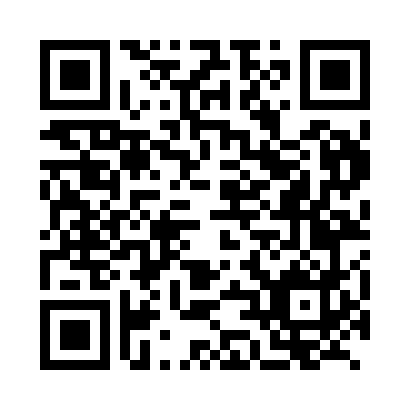 Prayer times for Bocaji, SloveniaWed 1 May 2024 - Fri 31 May 2024High Latitude Method: Angle Based RulePrayer Calculation Method: Muslim World LeagueAsar Calculation Method: HanafiPrayer times provided by https://www.salahtimes.comDateDayFajrSunriseDhuhrAsrMaghribIsha1Wed3:535:521:026:028:1210:032Thu3:515:511:026:038:1310:053Fri3:495:491:026:048:1410:074Sat3:465:481:016:058:1610:095Sun3:445:461:016:058:1710:116Mon3:425:451:016:068:1810:137Tue3:405:441:016:078:1910:158Wed3:375:421:016:088:2110:179Thu3:355:411:016:088:2210:1910Fri3:335:401:016:098:2310:2111Sat3:315:391:016:108:2410:2312Sun3:295:371:016:118:2510:2513Mon3:275:361:016:118:2710:2714Tue3:245:351:016:128:2810:2915Wed3:225:341:016:138:2910:3116Thu3:205:331:016:138:3010:3317Fri3:185:321:016:148:3110:3518Sat3:165:301:016:158:3210:3719Sun3:145:291:016:158:3410:3920Mon3:125:281:016:168:3510:4121Tue3:105:271:016:178:3610:4322Wed3:085:271:016:178:3710:4523Thu3:065:261:016:188:3810:4724Fri3:055:251:026:198:3910:4925Sat3:035:241:026:198:4010:5026Sun3:015:231:026:208:4110:5227Mon2:595:221:026:208:4210:5428Tue2:585:221:026:218:4310:5629Wed2:565:211:026:218:4410:5730Thu2:545:201:026:228:4510:5931Fri2:535:201:026:238:4611:01